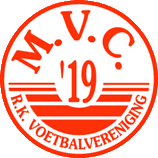 MVC’19 zoekt trainer voor JO19-1Voetbalvereniging MVC ’19 uit Maasbree is met bijna 700 leden en ruim 30 teams, een energieke en ambitieuze vereniging. Onze vereniging richt zich op jong en oud, zowel prestatief als recreatief. Het samen gezellig en onder goede begeleiding sporten is het belangrijkste doel van de vereniging. De vereniging heeft de steun van een grote groep actieve vrijwilligers.MVC ’19 heeft de ambitie om met haar eerste team en eerste jeugdteams op een zo hoog mogelijk niveau te spelen. Jeugdspelers met talent en drive wordt de kans geboden om door te stromen naar de selectie. Voor JO-19-1 uitkomend in de hoofdklasse zuid 2, zijn we voor het seizoen 2023/2024 op zoek naar een trainer.Taken en verantwoordelijkheden:Verzorgt tweemaal per week de trainingen van de JO-19Werkt samen met de andere trainers en leiders.Heeft de verantwoordelijkheid over het team op wedstrijddagen. Levert tevens een bijdrage aan de ontwikkeling van de overige jeugdteams.Respecteert de normen en waarden van MVC’19 en draagt deze uit.Werkt binnen het technisch beleid van MVC’19.Rapporteert aan het Jeugdbestuur en technische commissie.Eigenschappen en vaardigheden:Beschikt minimaal over het trainersdiploma UEFA C.Communicatief sterk (Eerlijk, sociaal en direct).Teambuilder.Gepassioneerd voetballiefhebber.Kan jonge spelers helpen zich te ontwikkelen.Positieve uitstraling.Ervaring als jeugdtrainer en/of eigen voetbalervaring op nivo is een pré.Aanbod:Vereniging waar sportiviteit en gezelligheid hand in hand gaan.Grote, gezonde Jeugdafdeling meer meerder teams in iedere leeftijdscategorie.MVC’19 beschikt over een perfect verzorgde accommodatie.Een passend financiële compensatie.Lijkt het je een uitdaging aan de slag te gaan bij MVC’19, dan zien we graag een persoonlijke motivatie en CV tegemoet.U kunt deze via het contactformulier op de website van MVC’19 versturen aan de technische commissie (t.a.v. Peter Peeters).